__________________________________________________________________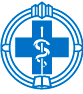 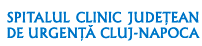 SERVICIUL R.U.N.O.                                                                                   APROBAT     MANAGER,         							             Prof. Univ. Dr. Claudia GHERMANPROCES VERBALFINAL BRANCARDIERIÎntocmit astăzi, 21.07.2022 cu ocazia centralizării rezultatelor obținute în urma susținerii concursului de ocupare a posturilor vacante – perioadă nedeterminată. 	Rezultatul final este:Comisia de concurs:Președinte: Director Îngrijiri, As.Med.Pr.Lic. Eva KisMembru: As. Med. Șef. Băra RafilaMembru: As.Med.Șef Elena UrsaSecretar: As. Medical SMCSM Dorina Gârboan CODValidare dosarePunctaj proba scrisăRezultate proba scrisăPunctaj interviuRezultate interviuPunctaj finalRezultat final26925Admis46RespinsRespins28398Admis55Admis50Admis52,5Respins28044Admis58Admis80Admis69Respins28363Admis46RespinsRespins28776Admis46RespinsRespins28032Admis55Admis90Admis72,5Admis26010Admis91Admis95Admis93Admis28224Admis55Admis65Admis60Respins28320Admis46RespinsRespins26845AdmisNeprezentatNeprezentat26948Admis73Admis80Admis76,5Admis27253Admis67Admis90Admis78,5Admis28806Admis37RespinsRespins27937Admis55Admis85Admis70Admis26492Admis73Admis 70Admis71,5Admis27609Admis55Admis95Admis75Admis25716AdmisNeprezentatNeprezentat27187Admis49RespinsRespins28786Admis49RespinsRespins26735Admis70Admis90Admis80Admis26501Admis55Admis65Admis60Respins28698Admis49RespinsRespins26454Admis55Admis90Admis72,5Admis25791AdmisNeprezentatNeprezentat28812Admis52Admis60Admis56Respins26013Admis49RespinsRespins28759Admis40RespinsRespins28702Admis58Admis70Admis64Respins28781Admis46RespinsRespins26902Admis70Admis100Admis85Admis27977Admis49RespinsRespins27233Admis64Admis60Admis62Respins27622Admis43RespinsRespins28070Admis40RespinsRespins26511AdmisNeprezentatNeprezentat26252AdmisNeprezentatNeprezentat28686Admis61Admis85Admis73Admis28341Admis43RespinsRespins26906Admis58Admis85Admis71,5Admis26245Admis58Admis70Admis64Respins27449AdmisNeprezentatNeprezentat28305Admis55Admis70Admis62,5Respins27969RespinsRespins